ExercícioPretende-se um circuito que indique se a soma dos 3 bits de entrada é ímpar e par.Tipo de circuitoTrata-se de um circuito descodificador 3: 8Tabela de verdade e Expressão booleanaEscreve aqui a expressão booleana do teu circuito, bem como a tabela de verdade. Circuito lógicoColoca aqui a imagem do circuito lógico desenvolvido no LOGISIM. 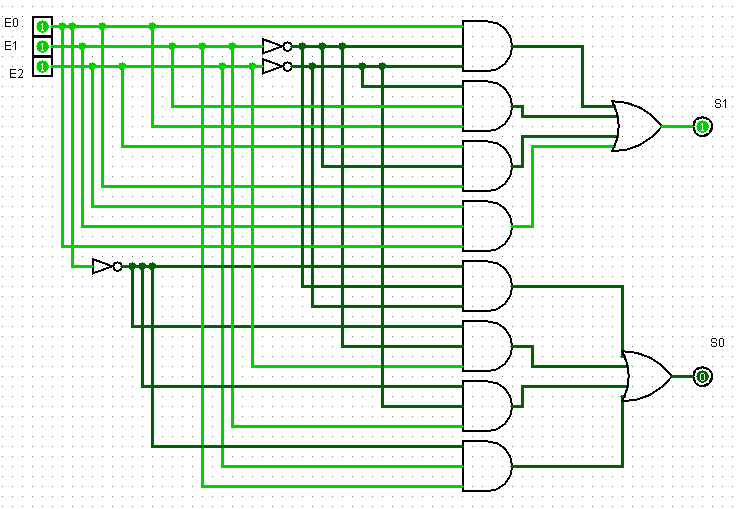 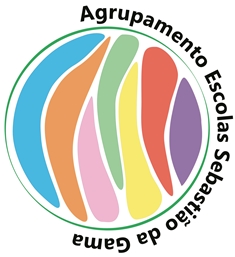 Escola Secundária de Sebastião da GamaSistemas Digitais e Arquitetura de Computadores – Módulo 3Ano 10º - Turma NProf. Carlos PereiraE2E1E0S1S00000100110010010111010001101101100111110